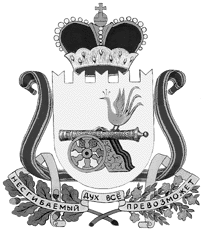 администрация муниципального образования«Вяземский район» смоленской областираспоряжениеот 19.01.2021 № 32-рВ соответствии с Федеральным законом от 6 октября  № 131-ФЗ             «Об общих принципах организации местного самоуправления в Российской Федерации», постановлением Администрации Смоленской области от 29.03.2019 № 159 «Об утверждении Региональной адресной программы по переселению граждан из аварийного жилищного фонда на 2019-2025 годы:Утвердить прилагаемый план мероприятий («дорожной карты») по реализации в 2021 году второго этапа на 2020-2021 годы муниципальной адресной программы по переселению граждан из аварийного жилищного фонда на 2019-2025 годы в рамках регионального проекта «Обеспечение устойчивого сокращения непригодного для проживания жилищного фонда» согласно приложению № 1.Утвердить прилагаемый план мероприятий («дорожной карты») по реализации в 2021 году третьего этапа на 2021-2022 годы муниципальной адресной программы по переселению граждан из аварийного жилищного фонда на 2019-2025 годы в рамках регионального проекта «Обеспечение устойчивого сокращения непригодного для проживания жилищного фонда» согласно приложению № 2.Управлению жилищно-коммунального хозяйства, транспорта и дорожного хозяйства Администрации муниципального образования «Вяземский район» Смоленской области:Обеспечить реализацию «дорожной карты».Осуществлять мониторинг и контроль за реализацией «дорожной карты» и ежемесячно до 2-го числа месяца, следующего за отчетным, предоставлять в Департамент Смоленской области по строительству и жилищно-коммунальному хозяйству (далее - Департамент) информацию о ходе ее реализации.Осуществлять в установленном порядке внесение изменений в «дорожную карту» по согласованию с Департаментом.Распоряжение вступает в силу с момента его подписания и подлежит размещению на сайте Администрации муниципального образования «Вяземский район» Смоленской области.Контроль за исполнением настоящего распоряжения возложить на заместителя Главы муниципального образования «Вяземский район» Смоленской области Лосева В.Г.Глава муниципального образования«Вяземский район» Смоленской области                                                     И.В. Демидова                                                                                                                                                                                                                                Приложение № 1                                                                                                                                                                                      к распоряжению Администрации                                                                                                                                                                                        муниципального образования                                                                                                                                                                                                «Вяземский район» Смоленской                                                                                                                                                      области                                                                                                                                                                от 19.01.2021 № 32-рПлан мероприятий («дорожная карта»)по реализации в 2021 году второго этапа на 2019-2020 годы муниципальной адресной программы по переселению граждан из аварийного жилищного фонда на 2019-2025 годыв рамках регионального проекта «Обеспечение устойчивого сокращения непригодного для проживания жилищного фонда»Мероприятие:Обеспечение устойчивого сокращения непригодного для проживания жилищного фонда с расселением к 31.12.2021 не менее 851,16 кв. метров аварийного жилищного фонда, расселением не менее 66 человек                                                                                                                                                                                                              Приложение № 2                                                                                                                                                                                                                к распоряжению Администрации                                                                                                                                                                                                                     муниципального образования                                                                                                                                                                                                                        «Вяземский район» Смоленской                                                                                                                                                                                                                         области                                                                                                                                                                                                             от 19.01.2021 № 32-рПлан мероприятий («дорожная карта»)по реализации в 2021 году третьего этапа на 2021-2022 годы муниципальной адресной программы по переселению граждан из аварийного жилищного фонда на 2019-2025 годыв рамках регионального проекта «Обеспечение устойчивого сокращения непригодного для проживания жилищного фонда»Мероприятие:Обеспечение устойчивого сокращения непригодного для проживания жилищного фонда с расселением к 31.12.2021 не менее 362,49 кв. метров аварийного жилищного фонда, расселением не менее 15 человекВизы:Заместитель Главы муниципальногообразования «Вяземский район» Смоленской области         _______В.Г. Лосев    «_____»_________2021 г.                             Начальник юридического отдела                             ________ В.П. Березкина             «____»__________2021 г.Главный специалист отдела муниципальной службы    __________Л. В. Икатова      «____»__________2021 г.Исп. начальник  управления ЖКХ, транспорта и дорожного хозяйства                                                    ___________С.В. Цурков       «____»__________2021 г.Разр.Н.А. Тесакова2-49-14    _________________________Разослать: управлению жилищно-коммунального хозяйства, транспорта и дорожного хозяйства (2 экз), департаменту Смоленской области по строительству и ЖКХ, отделу по регулированию контрактной системы в сфере закупок, КИО.Экз. 6Электронная версия идентична версии на бумажном носителе.Об утверждении плана мероприятий («дорожной карты») по переселению граждан из аварийного жилищного фонда Вяземского городского поселения Вяземского района Смоленской области на 2021 год№ п/пНаименование мероприятияПлан на 2021 годФактическое значениемероприятия с нарастающим итогом по состоянию на:Фактическое значениемероприятия с нарастающим итогом по состоянию на:Фактическое значениемероприятия с нарастающим итогом по состоянию на:Фактическое значениемероприятия с нарастающим итогом по состоянию на:Фактическое значениемероприятия с нарастающим итогом по состоянию на:Фактическое значениемероприятия с нарастающим итогом по состоянию на:Фактическое значениемероприятия с нарастающим итогом по состоянию на:Фактическое значениемероприятия с нарастающим итогом по состоянию на:Фактическое значениемероприятия с нарастающим итогом по состоянию на:Фактическое значениемероприятия с нарастающим итогом по состоянию на:Фактическое значениемероприятия с нарастающим итогом по состоянию на:Фактическое значениемероприятия с нарастающим итогом по состоянию на:Ответственный исполнитель (ФИО, должность, телефон)Примечание (фактическом состоянии дел/ риски/ причины не исполнение)Примечание (фактическом состоянии дел/ риски/ причины не исполнение)№ п/пНаименование мероприятияПлан на 2021 год01.02.202101.03.202101.04.202101.05.202101.06.202101.07.202101.08.202101.09.202101.10.202101.11.202101.12.202131.12.2021Ответственный исполнитель (ФИО, должность, телефон)12345678910111213141516171Внесение изменений в муниципальную адресную программу по переселению граждан из аварийного жилищного фонда на 2019-2025 годыЦурков С.В. начальник управления ЖКХ, транспорта и дорожного хозяйства,(48131)2-38-852Объявление конкурсных процедур на приобретение жилых помещений для переселения граждан из аварийного жилищного фонда, кв. метров645,96Студнева С.С. начальник отдела по регулированию контрактной системы в сфере закупок, (48131)2-49-043Заключение муниципальных контрактов на приобретение жилых помещений для переселения граждан из аварийного жилищного фонда по результатам проведенных конкурсных процедур (законтрактовать не менее 90% от расселяемой площади), кв. метров645,96Студнева С.С. начальник отдела по регулированию контрактной системы в сфере закупок, (48131)2-49-044Оформление приобретенных жилых помещений в муниципальную собственность, шт.24Коломацкая Ж.И. председатель комитета имущественных отношений, (48131)4-22-435Оформление приобретенных жилых помещений в муниципальную собственность, кв. метров645,96Коломацкая Ж.И. председатель комитета имущественных отношений, (48131)4-22-436Количество квадратных метров, расселенного аварийного жилищного фонда, кв. метров (заключены договора социального найма и мены )851,16Цурков С.В начальник управления ЖКХ, транспорта и дорожного хозяйства,(48131)2-38-857Количество граждан, расселенных из аварийного жилищного фонда, человек (заключены договора социального найма и мены )66Цурков С.В. начальник управления ЖКХ, транспорта и дорожного хозяйства,(48131)2-38-85№ п/пНаименование мероприятияПлан на 2021 годФактическое значениемероприятия с нарастающим итогом по состоянию на:Фактическое значениемероприятия с нарастающим итогом по состоянию на:Фактическое значениемероприятия с нарастающим итогом по состоянию на:Фактическое значениемероприятия с нарастающим итогом по состоянию на:Фактическое значениемероприятия с нарастающим итогом по состоянию на:Фактическое значениемероприятия с нарастающим итогом по состоянию на:Фактическое значениемероприятия с нарастающим итогом по состоянию на:Фактическое значениемероприятия с нарастающим итогом по состоянию на:Фактическое значениемероприятия с нарастающим итогом по состоянию на:Фактическое значениемероприятия с нарастающим итогом по состоянию на:Фактическое значениемероприятия с нарастающим итогом по состоянию на:Фактическое значениемероприятия с нарастающим итогом по состоянию на:Ответственный исполнитель (ФИО, должность, телефон)Примечание (фактическом состоянии дел/ риски/ причины не исполнение)Примечание (фактическом состоянии дел/ риски/ причины не исполнение)№ п/пНаименование мероприятияПлан на 2021 год01.02.202101.03.202101.04.202101.05.202101.06.202101.07.202101.08.202101.09.202101.10.202101.11.202101.12.202131.12.2021Ответственный исполнитель (ФИО, должность, телефон)12345678910111213141516171Внесение изменений в муниципальную адресную программу по переселению граждан из аварийного жилищного фонда на 2019-2025 годыЦурков С.В. начальник управления ЖКХ, транспорта и дорожного хозяйства,(48131)2-49-142Объявление конкурсных процедур на приобретение жилых помещений для переселения граждан из аварийного жилищного фонда, кв. метров362,49Студнева С.С. начальник отдела по регулированию контрактной системы в сфере закупок, (48131)2-49-043Заключение муниципальных контрактов на приобретение жилых помещений для переселения граждан из аварийного жилищного фонда по результатам проведенных конкурсных процедур (законтрактовать не менее 90% от расселяемой площади), кв. метров362,49Студнева С.С. начальник отдела по регулированию контрактной системы в сфере закупок, (48131)2-49-044Оформление приобретенных жилых помещений в муниципальную собственность, шт.7Коломацкая Ж.И. председатель комитета имущественных отношений, (48131)4-22-435Оформление приобретенных жилых помещений в муниципальную собственность, кв. метров362,49Коломацкая Ж.И. председатель комитета имущественных отношений, (48131)4-22-436Количество квадратных метров, расселенного аварийного жилищного фонда, кв. метров (заключены договора социального найма и мены )362,49Цурков С.В. начальник управления ЖКХ, транспорта и дорожного хозяйства,(48131)2-49-147Количество граждан, расселенных из аварийного жилищного фонда, человек (заключены договора социального найма и мены )15Цурков С.В. начальник управления ЖКХ, транспорта и дорожного хозяйства,(48131)2-49-14